6.pielikums atklāta konkursa “Par formas tērpu elementu piegādi”Nr.RPP 2018/2 nolikumamTEHNISKĀ SPECIFIKĀCIJA daļā Nr.5“Par baltu trikotāžas kreklu ar apkaklīti piegādi”Iepirkuma priekšmets: Trikotāžas krekls ar apkaklīti (balts).Nodrošinu visas tehniskajā specifikācijā izvirzītās prasības:(Pretendenta nosaukums, vadītāja vai pilnvarotās personas amats, vārds, uzvārds un paraksts)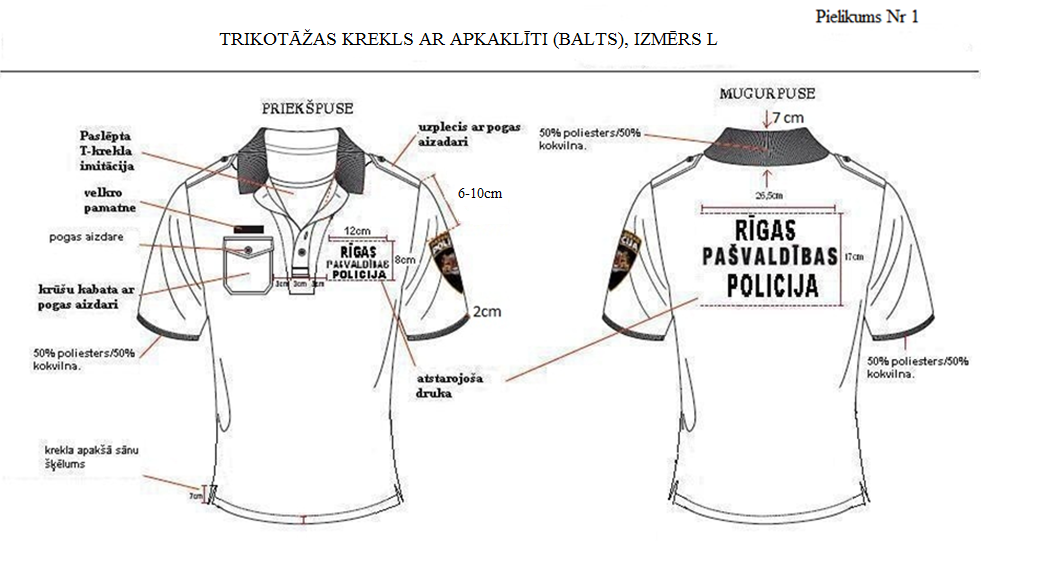 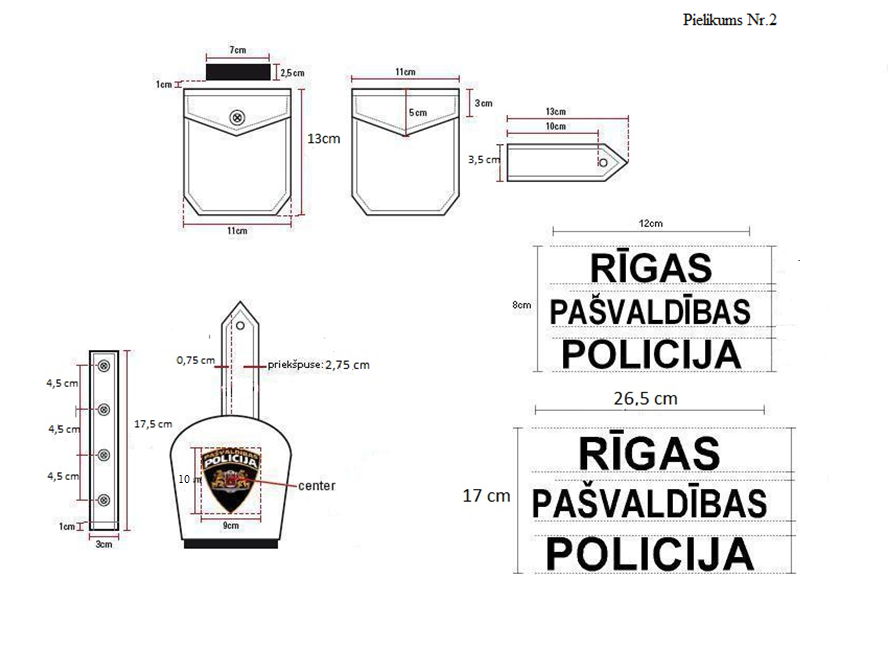 Tehniskās prasības: (L izmēra paraugam)Tehniskās prasības: (L izmēra paraugam)Baltas krāsas, trikotāžas tipa, 2 slāņu audums, 100% poliesters virsējā slānī, 100% kokvilna iekšpusē. Siluets – puspieguļošs (skatīt zīmējumu).Auduma blīvums 210± 5gr/m2. Apkakles audums:50%±0,5% poliesters, 50%±0,5% kokvilna. Audums no speciāla adījuma trikotāžas, kas apkaklei dod stingru formu.Lai nēsāšanas laikā neizstieptos kakla izgriezums, apkakle ir piešūta kopā ar lentu no pamatauduma 1,0 ± 0,2cm. Apkakles platums no vīles 7,0 ± 0,5cm.Abos plecu galos 10,0 ± 0,5cm garš un 3,5 ± 0,2cm plats uzplecis līdz četrcaurumu pogai Ø1,2 ± 0,1cm. Uzpleča gals – trijstūris. Uzplecis nobīdīts 2,0 ± 0,5cm uz priekšpusi no piedurknes centra un plecu vīles. Uzplecis  pa perimetru nošūts ar 0,5 ± 0,2cm platu nošuvi.Pogu aizdares līstes platums 3,0 ± 0,5cm, garums 17,5 ± 0,5cm. Krekls pogājams ar 4 (četrām) baltām, Ø1,2 ± 0,1cm četrcaurumu pogām bez uzrakstiem, kas piešūtas  4,5 ± 0,5 cm attālumā viena no otras. Krekla aizdare uz labo pusi (vīriešu krekls). Pogcaurums apstrādāts ar 100% poliestera diegu vai ekvivalentu. Pirmais pogcaurums no augšas ir horizontāls, pārējie pogcaurumi ir vertikāli. Aizdares līstītes apakšējais gals nošūts ar 1,0 ± 0,2cm nošuvi. Aizdares līstītes piešūtā mala nošūta ar 0,1 – 0,2cm platu nošuvi. Aizdares līstītē iestrādāts līmaudums. Krekla aizdares daļā iestrādāta imitēta T krekla detaļa – atpogājot kreklu rodas iespaids, ka apakšā pavilkts T-krekls. T-krekla detaļa (kakla priekšējais izgriezums) ir iestrādāta 2,0 ± 0,5cm zemāk kā pamatkrekla aizdares augšējā mala. Detaļas kakla izgriezums – apstrādāts ar 1,0 ± 0,2cm platu lentu no pamatauduma. Detaļa iestrādāta plecu vīlē 1,5 ± 0,5cm attālumā no kakles.T-krekla detaļa slīpi no pleca vīles (5,5 ± 0,5cm no kakles) uz leju līdz otrajai pogai no augšas un tālāk slīpi līdz aizdares apakšējai malai. T-krekla detaļas apakšējā mala 3,0 ± 0,5cm plata un piešūta pie aizdares apakšējās malas.Krekls ar īsām, iešūtām piedurknēm. Piedurknes gals noformēts ar 2,0 ± 0,5cm platu, uzturošu manžeti no valnīša tipa trikotāžas auduma. Manžete pie piedurknes piešūta un nošūta ar 0,5 ± 0,1cm nošuvi. Manžetes audums: 50%±0,5% poliesters, 50%±0,5% kokvilna. Audums no speciāla adījuma trikotāžas, kas manžetei dod stingru formu. Piedurknes piešūtas ar trikotāžas vīli.Uz kreisās piedurknes 6 – 10cm attālumā no pleca gala šuves izšūta Rīgas pašvaldības policijas emblēma 9 ± 0,5cm  x 10 ± 0,5cm: emblēmas malas apšūtas ar 3-4mm dzeltenu diegu (PANTONE 012C), ģerbonī izmantoti dzeltenas krāsas (krāsa -PANTONE 012C) un karmīnsarkanas krāsas (PANTONE 202C) diegi. Emblēma izgatavota no melnas krāsas dublēta auduma, emblēmas kvalitāti nodrošina ražošanas procesā izmantotie kvalitatīvie poliestera un metalizētie diegi, kas saglabā savas īpašības (krāsu, struktūru, spīdumu) pēc vairākkārtējas izstrādājuma kopšanas. (skatīt zīmējumu)Virs labās kabatas 1,0cm attālumā piešūta līplentas (velkro) mīkstā pamatne. Lentas garums 7,0 ± 0,2cm, platums 2,5 ± 0,2cm, līplenta baltā krāsā.Krekla priekšdaļā labajā pusē starp 3. un 4. pogu, (skaitot no aizdares augšas) 3,0 ± 0,5cm no krekla aizdares, uzšūta sešstūra krūšu kabata ar pārloku. Kabatas dziļums 13,0 ± 0,5cm, platums 11,0 ± 0,5cm. Pārloks piešūts 0,5 ± 0,2cm virs kabatas augšējās malas. Pārloka vidus daļā izstrādāts pogcaurums. Pārloka izmēri: 3,0 ± 0,2cm X 11,0 ± 0,2cm. Pārloks platākā vietā 5,0 ± 0,5cm. Pārloks piešūts un nošūts ar 0,5 ± 0,2cm vīli. Uz kabatas piešūta viena balta, bez uzrakstiem četrcaurumu poga (diametrs - 1,2 ± 0,1cm).Kabatas apakšējie stūri 450 leņķī un slīpuma garums 3,0 ± 0,5cm.Krekla priekšējā daļā, kreisajā pusē pretī labās kabatas klapei un 3,0 ± 0,5cm  no krekla aizdares līstītes malas, laukumā (8,0 ± 0,5cm X12,0 ± 0,5cm) ir uzlīmēts uzraksts no atstarojošas pelēkas lentas: RĪGASPAŠVALDĪBASPOLICIJARĪGAS burtu augstums 2,2 ± 0,2cm (bez garumzīmēm).PAŠVALDĪBAS burtu augstums 1,4 ± 0,2cm (bez garumzīmēm).POLICIJA burtu augstums 2,2 ± 0,2cm.Atstarpe starp vārdiem 0,5 ± 0,2cm. Fonts “Arial”, treknrakstā (bold).Krekla mugurdaļā 7,5 ± 0,5cm no kakles, 17,0 ± 0,5 cm X 26,5 ± 0,5cm laukumā ir uzlīmēts uzraksts no atstarojošas pelēkas lentas: RĪGASPAŠVALDĪBASPOLICIJARĪGAS burtu augstums 5,0 ± 0,2cm (bez garumzīmēm).PAŠVALDĪBAS burtu augstums 3,0 ± 0,2cm (bez garumzīmēm).POLICIJA burtu  augstums 5,0 ± 0,2cm.Atstarpe starp vārdiem 1,5 ± 0,2cm.Fonts “Arial”, treknrakstā (bold).Krekla apakšējā mala atstrādāta ar 2,5 ± 0,5cm atloku un nošūta ar divadatu trikotāžas vīli 0,5 ± 0,1cm. Abās sānu vīlēs šķēlumi 7,0 ± 0,5cm, nošūti ar 0,7±0,3 cm vīli.Krekla kreisā sānu daļā iestrādāta informācija par ķīmisko sastāvu un kopšanas iespējām. Nekāda papildus informācija nevar būt iestrādāta vīlēs krekla ārpusē (virspusē).Krekla apkakles iekšpusē norādīts izmērs.Krekls iepakots polietilēna maisiņā.  Baltas krāsas, trikotāžas tipa, 2 slāņu audums, 100% poliesters virsējā slānī, 100% kokvilna iekšpusē. Siluets – puspieguļošs (skatīt zīmējumu).Auduma blīvums 210± 5gr/m2. Apkakles audums:50%±0,5% poliesters, 50%±0,5% kokvilna. Audums no speciāla adījuma trikotāžas, kas apkaklei dod stingru formu.Lai nēsāšanas laikā neizstieptos kakla izgriezums, apkakle ir piešūta kopā ar lentu no pamatauduma 1,0 ± 0,2cm. Apkakles platums no vīles 7,0 ± 0,5cm.Abos plecu galos 10,0 ± 0,5cm garš un 3,5 ± 0,2cm plats uzplecis līdz četrcaurumu pogai Ø1,2 ± 0,1cm. Uzpleča gals – trijstūris. Uzplecis nobīdīts 2,0 ± 0,5cm uz priekšpusi no piedurknes centra un plecu vīles. Uzplecis  pa perimetru nošūts ar 0,5 ± 0,2cm platu nošuvi.Pogu aizdares līstes platums 3,0 ± 0,5cm, garums 17,5 ± 0,5cm. Krekls pogājams ar 4 (četrām) baltām, Ø1,2 ± 0,1cm četrcaurumu pogām bez uzrakstiem, kas piešūtas  4,5 ± 0,5 cm attālumā viena no otras. Krekla aizdare uz labo pusi (vīriešu krekls). Pogcaurums apstrādāts ar 100% poliestera diegu vai ekvivalentu. Pirmais pogcaurums no augšas ir horizontāls, pārējie pogcaurumi ir vertikāli. Aizdares līstītes apakšējais gals nošūts ar 1,0 ± 0,2cm nošuvi. Aizdares līstītes piešūtā mala nošūta ar 0,1 – 0,2cm platu nošuvi. Aizdares līstītē iestrādāts līmaudums. Krekla aizdares daļā iestrādāta imitēta T krekla detaļa – atpogājot kreklu rodas iespaids, ka apakšā pavilkts T-krekls. T-krekla detaļa (kakla priekšējais izgriezums) ir iestrādāta 2,0 ± 0,5cm zemāk kā pamatkrekla aizdares augšējā mala. Detaļas kakla izgriezums – apstrādāts ar 1,0 ± 0,2cm platu lentu no pamatauduma. Detaļa iestrādāta plecu vīlē 1,5 ± 0,5cm attālumā no kakles.T-krekla detaļa slīpi no pleca vīles (5,5 ± 0,5cm no kakles) uz leju līdz otrajai pogai no augšas un tālāk slīpi līdz aizdares apakšējai malai. T-krekla detaļas apakšējā mala 3,0 ± 0,5cm plata un piešūta pie aizdares apakšējās malas.Krekls ar īsām, iešūtām piedurknēm. Piedurknes gals noformēts ar 2,0 ± 0,5cm platu, uzturošu manžeti no valnīša tipa trikotāžas auduma. Manžete pie piedurknes piešūta un nošūta ar 0,5 ± 0,1cm nošuvi. Manžetes audums: 50%±0,5% poliesters, 50%±0,5% kokvilna. Audums no speciāla adījuma trikotāžas, kas manžetei dod stingru formu. Piedurknes piešūtas ar trikotāžas vīli.Uz kreisās piedurknes 6 – 10cm attālumā no pleca gala šuves izšūta Rīgas pašvaldības policijas emblēma 9 ± 0,5cm  x 10 ± 0,5cm: emblēmas malas apšūtas ar 3-4mm dzeltenu diegu (PANTONE 012C), ģerbonī izmantoti dzeltenas krāsas (krāsa -PANTONE 012C) un karmīnsarkanas krāsas (PANTONE 202C) diegi. Emblēma izgatavota no melnas krāsas dublēta auduma, emblēmas kvalitāti nodrošina ražošanas procesā izmantotie kvalitatīvie poliestera un metalizētie diegi, kas saglabā savas īpašības (krāsu, struktūru, spīdumu) pēc vairākkārtējas izstrādājuma kopšanas. (skatīt zīmējumu)Virs labās kabatas 1,0cm attālumā piešūta līplentas (velkro) mīkstā pamatne. Lentas garums 7,0 ± 0,2cm, platums 2,5 ± 0,2cm, līplenta baltā krāsā.Krekla priekšdaļā labajā pusē starp 3. un 4. pogu, (skaitot no aizdares augšas) 3,0 ± 0,5cm no krekla aizdares, uzšūta sešstūra krūšu kabata ar pārloku. Kabatas dziļums 13,0 ± 0,5cm, platums 11,0 ± 0,5cm. Pārloks piešūts 0,5 ± 0,2cm virs kabatas augšējās malas. Pārloka vidus daļā izstrādāts pogcaurums. Pārloka izmēri: 3,0 ± 0,2cm X 11,0 ± 0,2cm. Pārloks platākā vietā 5,0 ± 0,5cm. Pārloks piešūts un nošūts ar 0,5 ± 0,2cm vīli. Uz kabatas piešūta viena balta, bez uzrakstiem četrcaurumu poga (diametrs - 1,2 ± 0,1cm).Kabatas apakšējie stūri 450 leņķī un slīpuma garums 3,0 ± 0,5cm.Krekla priekšējā daļā, kreisajā pusē pretī labās kabatas klapei un 3,0 ± 0,5cm  no krekla aizdares līstītes malas, laukumā (8,0 ± 0,5cm X12,0 ± 0,5cm) ir uzlīmēts uzraksts no atstarojošas pelēkas lentas: RĪGASPAŠVALDĪBASPOLICIJARĪGAS burtu augstums 2,2 ± 0,2cm (bez garumzīmēm).PAŠVALDĪBAS burtu augstums 1,4 ± 0,2cm (bez garumzīmēm).POLICIJA burtu augstums 2,2 ± 0,2cm.Atstarpe starp vārdiem 0,5 ± 0,2cm. Fonts “Arial”, treknrakstā (bold).Krekla mugurdaļā 7,5 ± 0,5cm no kakles, 17,0 ± 0,5 cm X 26,5 ± 0,5cm laukumā ir uzlīmēts uzraksts no atstarojošas pelēkas lentas: RĪGASPAŠVALDĪBASPOLICIJARĪGAS burtu augstums 5,0 ± 0,2cm (bez garumzīmēm).PAŠVALDĪBAS burtu augstums 3,0 ± 0,2cm (bez garumzīmēm).POLICIJA burtu  augstums 5,0 ± 0,2cm.Atstarpe starp vārdiem 1,5 ± 0,2cm.Fonts “Arial”, treknrakstā (bold).Krekla apakšējā mala atstrādāta ar 2,5 ± 0,5cm atloku un nošūta ar divadatu trikotāžas vīli 0,5 ± 0,1cm. Abās sānu vīlēs šķēlumi 7,0 ± 0,5cm, nošūti ar 0,7±0,3 cm vīli.Krekla kreisā sānu daļā iestrādāta informācija par ķīmisko sastāvu un kopšanas iespējām. Nekāda papildus informācija nevar būt iestrādāta vīlēs krekla ārpusē (virspusē).Krekla apkakles iekšpusē norādīts izmērs.Krekls iepakots polietilēna maisiņā.  Nepieciešamo izmēru skala – universāla:Nepieciešamo izmēru skala – universāla:Iesniegt L izmēra krekla paraugu un krekla auduma paraugu 1x1 mIesniegt L izmēra krekla paraugu un krekla auduma paraugu 1x1 mCitas prasības:Pretendenta piedāvājums:Garantija – vismaz 24 (divdesmit četri) mēneši no pavadzīmes parakstīšanas brīža._______ mēnešiPreces piegādes termiņš – ne ilgāk kā 60 (sešdesmit) dienu laikā no pasūtījuma izdarīšanas brīža._______ dienasTrūkumu novēršanas termiņš – ne  vairāk kā 5 (piecu) darba dienu laikā no Pasūtītāja pretenziju pieteikuma saņemšanas dienas jāapmaina nekvalitatīvā prece pret jaunu._______ darba dienas